ANEXO I(MODELO DE PROPOSICIÓN ECONÓMICA)D.________________________________________________________________ mayor de edad, de estado civil _______________, de profesión _______________________________________ vecino de ___________________________________provincia de ______________________ con domicilio en ___________________________________________________________, nº __________, con Documento Nacional de Identidad nº ___________________________, actuando (en nombre propio o en representación de ____________________________________________________________________)E X P O N E:Que, enterado de las condiciones y requisitos que rigen para la adjudicación del expediente que a continuación se especifica, a cuya realización se compromete con estricta sujeción a las condiciones que la definen, presenta la siguiente oferta:EMPRESA:DENOMINACIÓN DEL EXPEDIENTE: SUMINISTRO DE EQUIPAMIENTO INFORMÁTICO DE USO HABITUAL EN LA UNIVERSIDAD MIGUEL HERNANDEZ DE ELCHE (EXPEDIENTE Nº 09/18.PROPOSICIÓN ECONÓMICA: (en cifra y letra)(Para el caso de existir contradicción en la oferta económica entre lo escrito y lo cifrado prevalecerá lo escrito)Garantías adicionales:Lugar y fecha:Firma y rúbrica.ANEXO IIDECLARACIÓN RESPONSABLEEn Elche, a ___  de ___________________de 20__D.__________________________________________________________________________________, conD.N.I.	______________, en nombre propio o en representación de la empresa _______________________________________________________________ DECLARO BAJO MI RESPONSABILIDADNo estar incursa la persona física o los administradores de la persona jurídica:a) En ninguna de las prohibiciones de contratar previstas en el artículo 49 de  30/2007 de 30 de octubre de Contratos del Sector Público.b) En ninguno de los supuestos de  5/2006, de 10 de abril por la que se regulan los conflictos de intereses de los miembros del Gobierno y de los Altos Cargos de  del Estado, y de  53/1984, de 26 de diciembre, de Incompatibilidades del personal al servicio de las Administraciones Públicas o tratarse de cualquiera de los cargos electivos regulados en  5/1.985, de 19 de junio, del Régimen Electoral General y  1/87, de 21 de Marzo, Electoral Valenciana.2) Estar al corriente del cumplimiento de las obligaciones tributarias y con , impuestas por las disposiciones vigentes.EL COMPARECIENTEANEXO IIIMODELO DE DECLARACION CRITERIOS DE PREFEREENCIA EN CASO DE DESEMPATED./Dª …………………………………………………………………….……………….…………., mayor de edad, conD.N.I. nº………………………., y domicilio en …………………………………., calle …………………………………………………………………………….., nº………, en nombre propio o como representante de ………………………………………………………………………………(en caso de actuar en representación), según poder otorgado ante el notario de …………………………………….., D./Dª………………………………………………………………………..…….., con fecha ……, de ………………, de …………, bajo el nº ………………… de su protocolo.A efectos de aplicación de los criterios de preferencia en caso de empate, establecidos en el pliego de cláusulas administrativas particulares, DECLARO BAJO MI RESPONSABILIDAD cumplir con el criterio de preferencia relativo a (marcar lo que proceda) Porcentaje de trabajadores discapacitados o medidas alternativas Plan de igualdad CooperativasEn caso de empate, y a requerimiento del Hernández de Elche, aportaré la documentación correspondiente según lo dispuesto en el pliego de cláusulas administrativas particulares.Firmado:En ………………………………a…………..de………………….de……….ANEXO IVDECLARACIÓN RESPONSABLED. /D. ª			en nombre propio o como apoderado de 						 con CIF o DNI __________________________ DECLARANo haberse dado de baja en la matrícula del Impuesto sobre Actividades Económicas. Elche, a        de                             de        Firmado:ANEXO VDECLARACIÓN RESPONSABLED. /D. ª	                                                                      en nombre propio o como apoderado de 	                                                                             con CIF o DNI __________________________ DECLARANo estar obligado al pago del Impuesto de Actividades Económicas, por encontrarse exento del mismo, de conformidad con lo dispuesto en el Real Decreto Legislativo 2/2004, de 5 de marzo, por el que se aprueba el Texto Refundido dea de las Haciendas Locales.Elche, a        de                             de          Firmado:ANEXO VIAUTORIZACIÓN PARA EFECTUAR NOTIFICACIÓNES POR CORREO ELECTRÓNICOD./Dña ___________________________________________________________ con N.I.F./Pasaporte nº ___________________ con domicilio a efectos de notificación en _____________________________________ Calle _______________________ _________________________________________________________Teléfono/ fax/ e-mail_____________________________________ actuando en (nombre propio o en representación) __________________________________________________ de la empresa _____________________________________________________________________ con C.I.F. nº________________________Acredita su representación, a través del poder otorgado el día ______________________ ante el Notario D.___ _______________________________________________________AUTORIZA, de conformidad con lo dispuesto en los artículos 27 y 28 de la Ley 11/2007, de 22 de junio, de acceso electrónico de los ciudadanos a los Servicios públicos y respecto del expediente _________________________________________________________, a la Universidad Miguel Hernández de Elche a efectuar las notificaciones y comunicaciones que se deriven de este expediente a la siguiente dirección de correo electrónico: __________________________________________________En ________________a _____ de _________________de __________Fdo.:D.N.I. número _____________En el caso de no autorización de las comunicaciones por correo electrónico no cumplimente este anexo.ANEXO VIIREGLAMENTO DE EJECUCIÓN (ue) 2016/7 DE LA COMISION de 5 de enero de 2016 por el que se establece el formulario normalizado del documento europeo único de contratación (se adjunta documento completo al final de este pliego). También se puede consultar en el siguiente enlace: 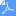 	http://eur-lex.europa.eu/legal-content/ES/TXT/PDF/?uri=CELEX:32016R0007&from=ESRecomendación de la Junta consultiva de Contratación Administrativa sobre la utilización del documento Europeo Único de Contratación previsto en la nueva Directiva de contratación pública (se adjunta documento completo al final de este pliego). También se puede consultar en el siguiente enlace: http://www.boe.es/boe/dias/2016/04/08/pdfs/BOE-A-2016-3392.pdfEnlace para cumplimentar DEUC:https://ec.europa.eu/growth/tools-databases/espd/filter?lang=esModelo autorrellenable UMH:DEUC UMHDECLARACION GENERAL DE DATOS DEL LICITADOR(ANEXO A LA DOCUMENTACION ADMINISTRATIVA)Nombre/razón social:				Domicilio:Localidad:							Provincia:Código postal:				Teléfono:				Fax:PERSONA FACULTADA PARA SUSCRIBIR CONTRATOSNombre y apellidos:DNI nº:                                     Expedido en 	el día:DATOS DEL APODERAMIENTOFecha escritura:				Notario autorizante:Población:					Num. :DESIGNACIÓN DE DOMICILIO A EFECTO DE NOTIFICACIONESLocalidad:							Código Postal:Calle/Plaza:							Teléfono/móvil:Correo electrónico:Lugar y fecha:Nombre, firma y rúbricaPRODUCTODENOMINACIONIMPORTE SIN IVAProducto 1 (P1)Ordenador Portátil BásicoProducto 2 (P2)Ordenador Portátil Básico MejoradoProducto 3 (P3)Ordenador Portátil UltraligeroProducto 4 (P4)Ordenador Portátil Ultraligero MejoradoPRODUCTODENOMINACIONGarantías adicionalesPlazo de garantía totalProducto 1 (P1)Ordenador Portátil BásicoProducto 2 (P2)Ordenador Portátil Básico MejoradoProducto 3 (P3)Ordenador Portátil UltraligeroProducto 4 (P4)Ordenador Portátil Ultraligero Mejorado